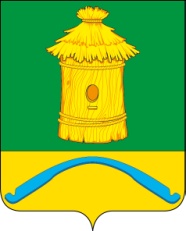 АДМИНИСТРАЦИЯПОДКОЛОДНОВСКОГО СЕЛЬСКОГО ПОСЕЛЕНИЯБОГУЧАРСКОГО МУНИЦИПАЛЬНОГО РАЙОНАВОРОНЕЖСКОЙ ОБЛАСТИПОСТАНОВЛЕНИЕот «10» февраля 2020 г. № 3		         с. ПодколодновкаО внесении изменений в постановление администрации Подколодновского сельского поселения Богучарского муниципального района Воронежской области 26.09.2016 г. № 89  «Об утверждении административного регламента по предоставлению муниципальной услуги «Признание помещения жилым помещением, жилого помещения непригодным для проживания, многоквартирного дома аварийным и подлежащим сносу или реконструкции, садового дома жилым домом и жилого дома садовым домом»»В соответствии с Федеральными законами от 06.10.2003 № 131–ФЗ «Об общих принципах организации местного самоуправления в Российской Федерации», от 27.07.2010 № 210 – ФЗ «Об организации предоставления государственных и муниципальных услуг», Уставом Подколодновского  сельского поселения Богучарского муниципального района Воронежской области, рассмотрев протест прокуратуры Богучарского района от 24.01.2020 № 2-1-2020/171, администрация Подколодновского сельского поселения Богучарского муниципального района Воронежской области постановляет:1. Внести в постановление администрации Подколодновского сельского поселения Богучарского муниципального района Воронежской области от 26.09.2016 г. № 89  «Об утверждении административного регламента по предоставлению муниципальной услуги «Признание помещения жилым помещением, жилого помещения непригодным для проживания, многоквартирного дома аварийным и подлежащим сносу или реконструкции, садового дома жилым домом и жилого дома садовым домом»» следующие изменения:1.1. Пункт 2.3. раздела 2 дополнить подпунктом 2.3.1. следующего содержания:«2.3.1. Два экземпляра заключения, указанного в пункте 2.3 настоящего Административного регламента, в 3-дневный срок направляются комиссией в соответствующий федеральный орган исполнительной власти, орган исполнительной власти субъекта Российской Федерации, орган местного самоуправления для последующего принятия решения, предусмотренного абзацем седьмым пункта 2.3. настоящего Административного регламента, и направления заявителю и (или) в орган государственного жилищного надзора (муниципального жилищного контроля) по месту нахождения соответствующего помещения или многоквартирного дома».1.2.Приложение № 6 к административному регламенту «Административный регламент по предоставлению муниципальной услуги «Признание помещения жилым помещением, жилого помещения непригодным для проживания, многоквартирного дома аварийным и подлежащим сносу или реконструкции, садового дома жилым домом и жилого дома садовым домом»» изложить согласно приложению к данному постановлению.2.Контроль за исполнение настоящего постановления оставляю за собой.Глава Подколодновского  сельского поселения                                                 В.И. ПелиховПриложение к постановлению администрации Подколодновского сельского поселения Богучарского муниципального района Воронежской областиот 10.02.2020 № 3Приложение № 6к административному регламентуАктобследования помещения (многоквартирного дома)№ ________________________ _______________________________________                                                                                    (дата)____________________________________________________________(место расположение помещения (многоквартирного дома), в том числе наименования населенного пункта и улицы, номера дома и квартиры)Межведомственная комиссия, назначенная_________________________________________________________________,(кем назначена, наименование федерального органа исполнительной власти, органа исполнительной власти субъекта Российской Федерации, органа местного самоуправления, дата, номер решения о созыве комиссии)в составе председателя ___________________________________________(Ф.И.О., занимаемая должностьи место работы)и членов комиссии ________________________________________________(Ф.И.О., занимаемая должность и место работы)при участии приглашенных экспертов __________________________________________________________________________________________________________________________________________________________________(Ф.И.О., занимаемая должность и место работы)и приглашенного собственника помещения или уполномоченного им лица____________________________________________________________________________________________________________________________________(Ф.И.О., занимаемая должность и место работы)произвелаобследованиепомещения(многоквартирногодома)по заявлению _______________________________________________________________________________________________________________________(реквизиты заявителя: Ф.И.О. и адрес - для физического лица,наименование организации и занимаемая должность -для юридического лица)и составила настоящий акт обследования помещения (многоквартирногодома) _____________________________________________________________________________________________________________________________.(адрес, принадлежность помещения, кадастровый номер, год вводав эксплуатацию)Краткое описание состояния жилого помещения, несущихстроительных конструкций инженерных систем здания, оборудования имеханизмов и прилегающей к зданию территории __________________________________________________________________________________________________________________________________________________________________________________________________________________________________________________________________________________________________________________________________________________________________________________________________________________________________________.Сведения о несоответствиях установленным требованиямС указанием фактических значений показателя или описаниемконкретного несоответствия __________________________________________________________________________________________________________________________________________________________________________________________________________________________________________________________________________________________________________________________________________________________________________________________________________________________________________________________________.Сведения о несоответствиях установленным требованиямОценка результатов проведенного инструментального контроля идругих видов контроля и исследований ______________________________________________________________________________________________.(кем проведен контроль (испытание), по каким показателям, какие фактические значения получены)Рекомендации межведомственной комиссии и предлагаемые меры,Которые необходимо принять для обеспечения безопасности илисоздания нормальных условий для постоянного проживания _________________________________________________________________________________________________________________________________________________________________________________________________________________________________________________________________________________________________________________________________________________________________________________________________________________________________.Сведения о несоответствиях установленным требованиямЗаключение межведомственной комиссии по результатамобследования помещения __________________________________________________________________________________________________________________________________________________________________________________________________________________________________________________________________________________________________________________________________________________________________________________________________________________________________________________________.СведенияонесоответствияхустановленнымтребованиямПриложение к акту:а) результаты инструментального контроля;б) результаты лабораторных испытаний;в) результаты исследований;г) заключения экспертов специализированных организаций;д) другие материалы по решению межведомственной комиссии.Председатель межведомственной комиссии_____________________________________________________(подпись)(Ф.И.О.)Члены межведомственной комиссии_____________________________________________________(подпись)(Ф.И.О.)_____________________________________________________(подпись)(Ф.И.О.)_____________________________________________________(подпись)(Ф.И.О.)_____________________________________________________